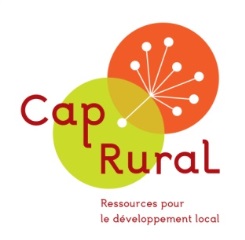 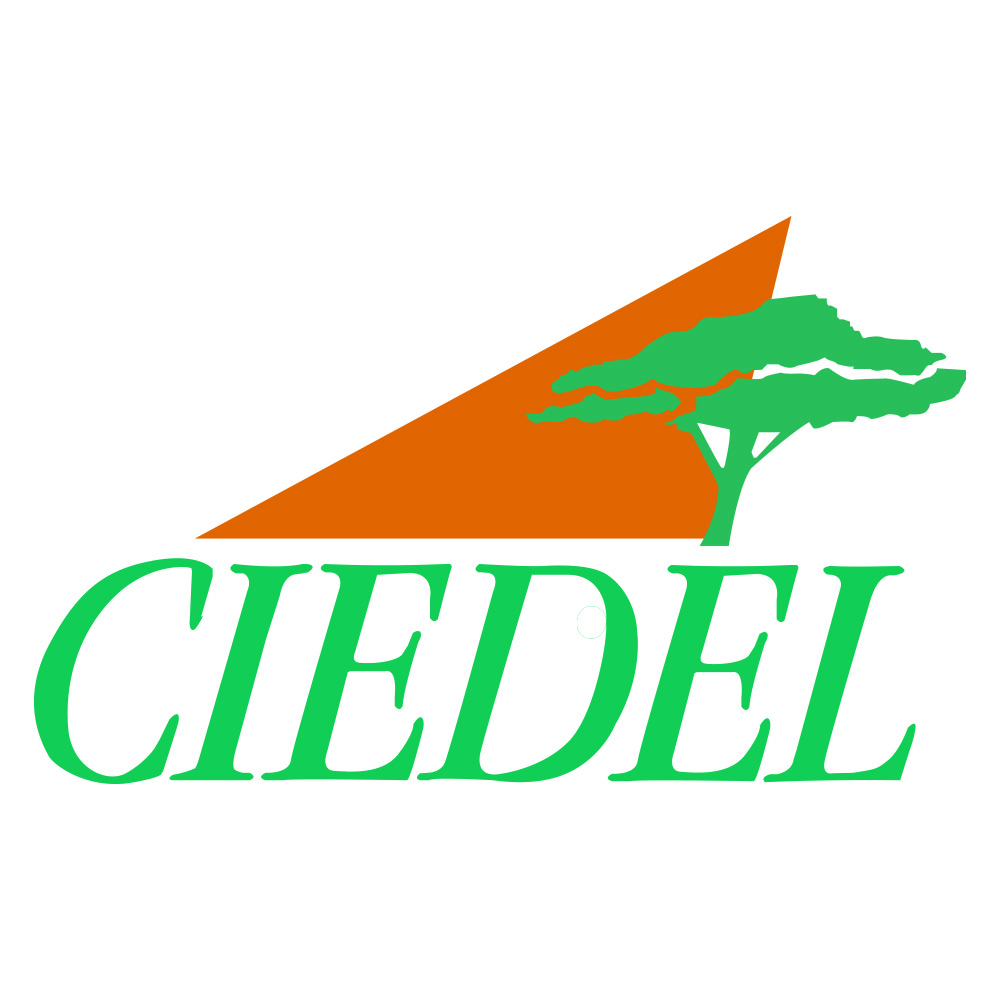 Comprendre, repérer et accompagner l’innovation sociale et territorialeGuide pour renouveler son approche du développement localMylène Thou (Cap Rural) et Pascale Vincent (Ciedel), Chronique sociale, 2018.EXERCICE 2.4. Le contexte sociotechnique et politique est-il favorable ou défavorable ?EXERCICE 2.4. Le contexte sociotechnique et politique est-il favorable ou défavorable ?EXERCICE 2.4. Le contexte sociotechnique et politique est-il favorable ou défavorable ?Le projet a-t-il besoin de régler des questions techniques ?OuiNonSi oui, lesquelles ?Les conditions techniques sont-elles favorables au développement du projet ?OuiNonSur quels points ?Le contexte socio-culturel (pratiques sociales, formes d’organisation…) est-il favorable au développement du projet ?OuiNonSur quels points ?Le contexte politique est-il favorable au développement du projet ?OuiNonSur quels points ?Le contexte économique est-il favorable au développement du projet ?OuiNonSur quels points ?